РУССКАЯ ВЫХУХОЛЬ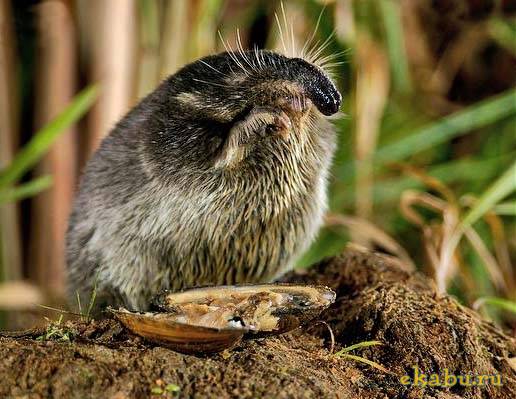 Desmanamoschata (Linnaeus, 1758) 
Отряд Насекомоядные Insectivora 
Семейство Кротовые Talpidae НОЧНИЦА НАТТЕРЕРА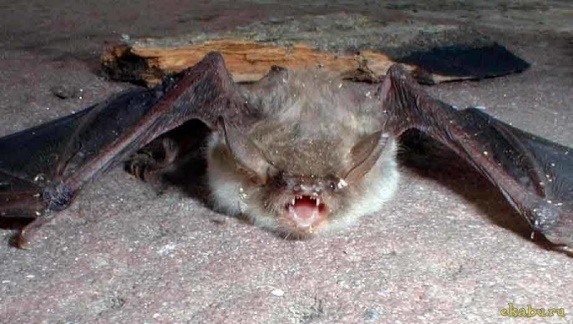 Myotisnattereri (Kuhl, 1817) 
Отряд Рукокрылые Chiroptera 
Семейство Обыкновенные летучие мыши Vespertilionidae 
БУРЫЙ УШАН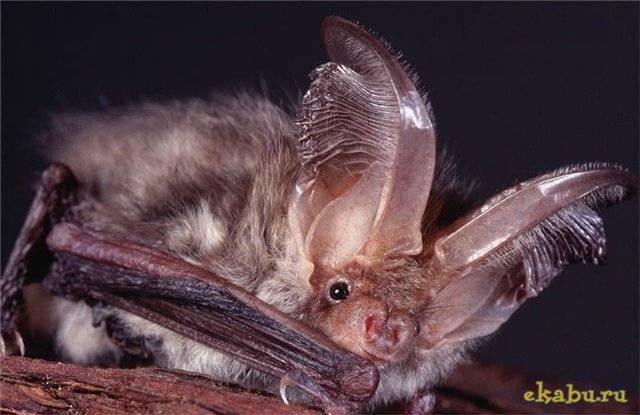 Plecotusauritus (Linnaeus, 1758) 
Отряд Рукокрылые Chiroptera 
Семейство Обыкновенные летучие мыши VespertilionidaeСТЕПНАЯ ПИЩУХА
Ochotonapusilla (Pallas, 1768) 
Отряд Зайцеобразные Lagomorpha 
Семейство Пищуховые Ochotonidae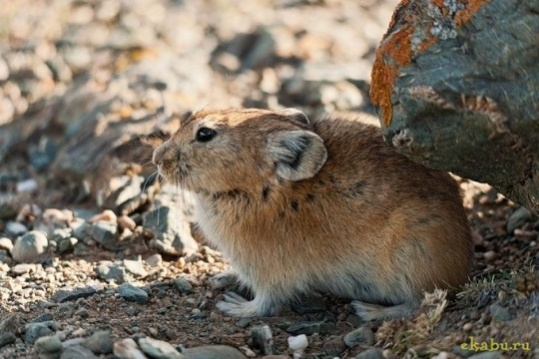 Редкие и исчезающие животные Южного Урала.САДОВАЯ СОНЯ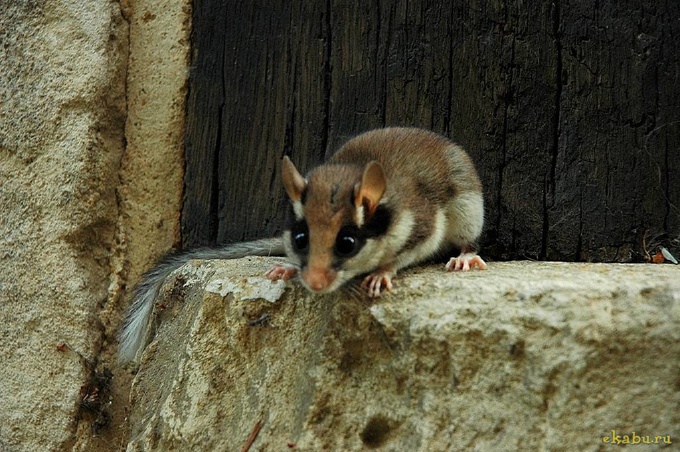 Eliomysquercinus (Linnaeus, 1766) 
Отряд Грызуны Rodentia 
Семейство Соневые GliridaeБОЛЬШОЙ ТУШКАНЧИК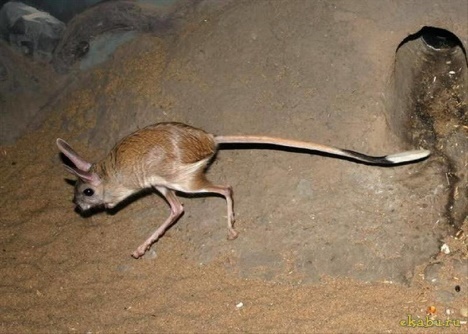 Allactagamajor (Kerr, 1792) 
Отряд Грызуны Rodentia 
Семейство Ложнотушканчиковые Allactagidae СЕРЫЙ ХОМЯЧОК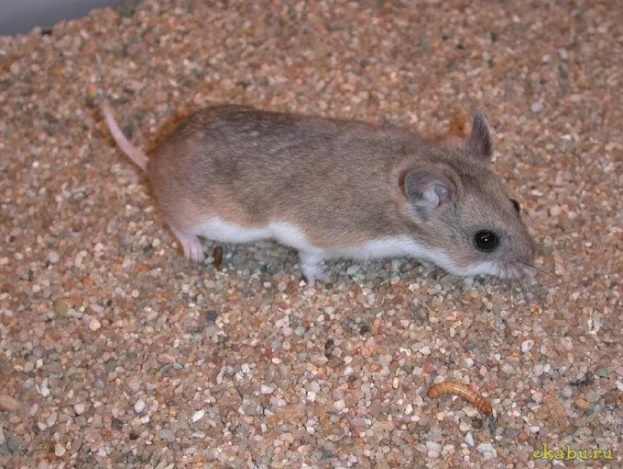 Cricetulusmigratorius (Pallas, 1773) 
Отряд Грызуны Rodentia 
Семейство Хомяковые Cricetidae ЛЕСНОЙ ЛЕММИНГ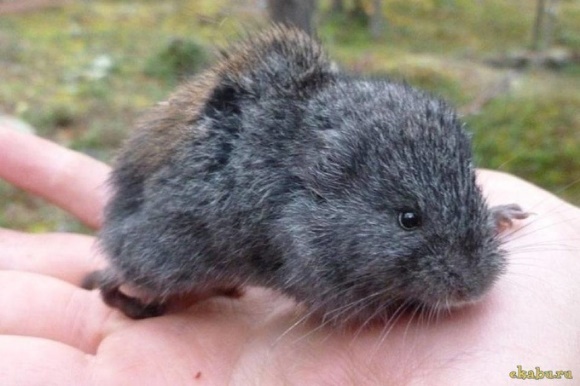 Myopusschisticolor (Lilljeborg, 1844) 
Отряд Грызуны Rodentia 
Семейство Хомяковые Cricetidae РЕЧНАЯ ВЫДРА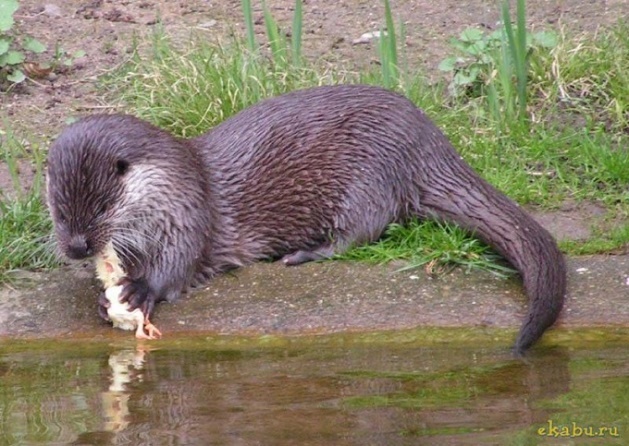 Lutralutra (Linnaeus, 1758) 
Отряд Хищные Carnivora 
Семейство Куньи Mustelidae